Сварщик на полуавтоматот 55 000 руб.ГрафикВахтаРабота в Ростове-на-Дону!
Обязанности:
Сварка деталей и узлов комбайна на полуавтоматических машинах в среде углекислого газа под ультразвук / под рентген;Наплавление простых и средней сложности деталей и узлов;Требования:
Опыт работы на автоматических и полуавтоматических машинах Наличие действующего удостоверения либо диплома об образовании;Умение варить детали в различных пространственных положения;Знание технологии и процесса сварки;Условия:
Трудоустройство согласно ТК РФ;Стабильная выплата заработной платы (без задержек) 2 раза в месяц;График работы 6/1;Предоставляется жилье в шаговой доступности за счет работодателя;Компенсация проезда (при предъявлении билета);Выдается спец. одежда;Мед. осмотр за счет компании.Место работыРостов-на-Дону, ул Металлургическая, д 102/2КонтактыБаранько Мария+7 903 3694641Сварщик33 000 — 45 000 руб.ГрафикПолный рабочий день  Работа электросварщик в МК с опытом полуавтоматической сварки под ультразвук и рентген.
Официальное трудоустройство, 
Требования:
– Опыт сварки под ультразвук и рентген металла толщиной до 100 мм
. – Квалификация не ниже 4 разряда
 – Опыт работы ""под ультразвук"" и Рентген
- Отсутствие судимостей
 
Обязанности:
 – Полуавтоматическая сварка ответственных металлоконструкций для АЭС и ГЭС.
 
Условия
- Заработная плата от 33 000 руб до 45 000 руб. в месяц
 - Официальное трудоустройство
- Предусмотрено авансирование
- Выплаты без задержек
 - Инструмент, оборудование, средства защиты предоставляются.
 - Сменный график работы, Режим 5/2", переработки оплачиваются Место работыСанкт-Петербург, Кондратьевский пр. д.13КонтактыМаликов Александр Иванович+7 953 1672228Электрогазосварщик НАКСот 85 000 руб.ООО "Строительное управление-20" (СУ-20)ГрафикВахтаОпыт работыОт 2 летОбразованиеСреднее профессиональноеВ ООО "Строительное управление-20" срочно требуются: электрогазосварщик НАКС.
 
Условия:
- работа вахтовым методом в Ямало-Ненецком автономном округе (Русское месторождение); 
- проживание в вагон-городке;
- трехразовое питание, проезд, проживание, спецодежда за счет организации;

Заработная плата от 85000 руб. на руки, выплачивается 2 раза в месяц 15 и 30 числа каждого месяца.
График работы 60/30.
Оформление согласно ТК РФ.
 
Требования:
- стаж работы от 1 года (документально подтвержденный);
- наличие соответствующего удостоверения по профессии.Место работыЧебоксары, ул.Петрова, д.6КонтактыОбиход Оксана Николаевна+7 903 3940142Электросварщикот 60 000 руб.Русская Буровая Компания, ОООГрафикВахтаОбразованиеСреднее профессиональноеПриглашаем на работу  Электросварщика!
Оплата проезда от пункта сбора до места работы и обратно
оплачивается предприятием: перелет, проживание в хостеле на время трудоустройства, прохождение мед.комиссии  (оформление в городе Москва);
работа в полевых условиях, в районах Крайнего Севера;

Работа НЕ в г. Москва !!!!

Профессиональные требования:
наличие удостоверения "Электросварщик"желателен опыт работы от двух лет
Обязанности:
Электросварка металлоконструкций
Условия:
з/п сдельная от 70 тыс.рубВахтовый метод по 12 часов в день, работа 2/2 месяцаЗаработная плата белаяРабота по регионам России, в том числе в районах Крайнего Севера.Социальные гарантии согласно ТК РФотпуск, больничныйМесто работыМосква, м. Сходненская, Фили, м. Сходненская, м.Тушинская, ул. Василия Петушкова, д .8 стр. 3КонтактыОтдел кадров+7 495 5446655  доб. 308Сварщикот 30 000 руб. ООО Свк ПлюсОренбург, улица Марины Расковой, 69Полная занятость, полный деньОбязанности: Проведение сварочных работ на газопроводах низкого давления, ремонт и обслуживание газового оборудованияТребования: Опыт работы не менее 1 годаУсловия: 5 дневная рабочая неделяКонтактная информацияСтепанов Андрей Петрович+7 (903) 3655561, с 09.00 до 17.00 по будним дням+7 (912) 8464202, с 09.00 до 17.00 по будним днямed2001@list.ruСварщикот 65 000 руб. на рукиООО Тнк-маякОренбургПолная занятость, Вахтовый методОбязанности:Сварка полуавтоматомТребования:От 3 разрядаУсловия:Работа на производственном предприятии Челябинской области. Продолжительность вахты на усмотрение сотрудника 30-15, 45-15. 60/30.
График работы - 11-ти часовой рабочий день, 6-ти дневная рабочая неделя.
Всем своим сотрудникам предоставляем проживание бесплатно, заселение в день обращения
Проезд до места работы оплачивается, возмещается после отработанной вахты.
Компенсация медосмотра.
З/п перечисляется на банковскую карту сотрудника, 2 раза в месяц.
Своевременная и стабильная заработная плата.
Оформление официальное, согласно ТК РФ.Контактная информацияСветлая Светлана+7 (952) 4036241ksa-sv@yandex.ruСварщик на полуавтоматот 74 250 до 74 250 руб. на рукиООО Трудовые ресурсыОренбург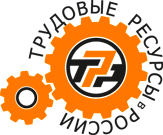 Полная занятость, Вахтовый методОбязанности:Сварка полуавтоматомТребования:Запись в ТКУдостоверениеУсловия:Трудоустройство согласно ТК РФ, заработная плата два раза в месяц, строго без задержек. Все перечисления осуществляются на банковскую карту. Полный соц. пакетКомпенсация за проездПредоставляются квартирыВахта 60 на 30, по 11 часов 6 дней в неделюОбъем работы на предприятии большой, принимаем всех на постоянную работу.Работа вахтовым методомНа территории работодателяКонтактная информацияКазакова Ольга Сергеевна+7 (909) 0664041olya_83@list.ruСлесарь МСРот 50 000 до 71 000 руб. на рукиООО ГСИ СпецнефтеэнергомонтажавтоматикаОренбург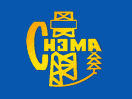 Полная занятость, Вахтовый методОбязанности:Помощь сварщику, электромонтажникуРабота с ручным инструментомТребования:Опыт работы с ручным инструментом;Готовность работать вахтовым методом.Условия:- Официальное трудоустройство по ТК РФ;- Командировки в г. Санкт-Петербург;- Своевременные выплаты заработной платы;- Суточные 700 руб./день- Оплата мед. осмотра- Работа в командировках 45/15;- На территории работодателя.Ключевые навыкиНавыки составления отчетностиКонтактная информацияПерескокова Юлия Аликовна+7 (965) 6690909yuliya.peresckokova@yandex.ruЭлектрогазосварщик в городе (регионе) ОренбургПрямой работодатель "ООО Велесстрой" ищет работника на вакантное место в своей организации на должность "Электрогазосварщик".Тип занятости на вакантном месте работы "Электрогазосварщик" в компании (организации, фирме, ИП) "ООО Велесстрой": полная занятость.График работы в организации "ООО Велесстрой" на вакансии "Электрогазосварщик": вахтовый метод.Вакансия № 18587640 на должность "Электрогазосварщик" относится к отрасли деятельности "Добыча сырья" → "Газ".Вакансия № 18587640 на должность "Электрогазосварщик" добавлена в базу данных сайта о работе и трудоустройстве Электронная Служба занятости населения в Вторник, 6 апреля 2021 года и после публикации модератором веб-портала для соискателей работы доступна для просмотра всем зарегистрированным безработным.Компанией (организацией, фирмой, ИП) "ООО Велесстрой" предлагается работа в городе Оренбург.Работодатель компании (фирма, организация) "ООО Велесстрой" может предложить примерно следующую оплату труда: от 90000 руб. на вакантной должности "Электрогазосварщик".Обучение в г. Тюмень МПГВ обязанности работника на вакантом месте "Электрогазосварщик" входит следующее:Организация рабочего места в соответствии с заданием и требованиями безопасности при выполнении данной работы.
Подборка инструментов, оборудования и материалов, необходимых для выполнения задания, полученного от мастера на смену.
Ручная дуговая сварка сложных аппаратов, узлов, конструкций.
Ручная дуговая сварка сложных строительных конструкций, работающих в сложных условиях.
Сварка сложных конструкций в блочном исполнении во всех пространственных положениях сварного шва.
Наплавление дефектов различных деталей машин, механизмов и конструкций.
Наплавление сложных деталей и узлов.
При необходимости выполнение работ, предусмотренных рабочими инструкциями электрогазосварщика ручной сварки более низкой квалификации.
Уборка рабочего места, приспособлений, инструментов, а также содержание их в надлежащем состоянии.Требования к работнику на должности "Электрогазосварщик", предъявляемые работодателем "ООО Велесстрой" в городе Оренбург, следующие:
- профессиональное обучение по программам профессиональной подготовки, переподготовки повышения квалификации по профессии соответствующей направленности (профилю) по сварочному производству. - действующий НАКС (СК), удостоверение, диплом сварщика не ниже 4 разряда.Условия труда в компании "ООО Велесстрой" на вакантном месте "Электрогазосварщик" следующие:- вахтовый метод работы 3 мес./1 мес.;
- оформление согласно ТК РФ;
- полностью официальную заработную плату;
- оплачиваемый проезд/перелет до места работы и на межвахтовый отдых;
- организованное проживание в вахтовом городке на объекте или в ближайшем населенном пункте;
- трехразовое питание в столовой;
- корпоративную мобильную связь, если это будет предусмотрено Вашим функционалом.Обратите внимание на веб-сайт компании "ООО Велесстрой" - http://www.velesstroy.com - с подробной информацией об организации, в том числе контактными телефонами.